Parecer da Câmara:	Na 110ª sessão de 21 de maio de  Câmara acompanha o parecer 1193/CGR, cujo relator 	é favorável “à reformulação do projeto político-pedagógico do curso de Engenharia Ambiental , 	do campus de Ji-Paraná”. Conselheiro Adilson Siqueira de Andrade Presidente I-Relatório:Trata-se de processo  de reformulação do projeto político pedagógico do curso de Engenharia  Ambiental do campus de Ji-Paraná, o mesmo encontra-se instruído com 195 folhas devidamente montado.II- Análise:A proposta de reformulação do projeto político pedagógico  do curso  de Engenharia  Ambiental do campus de Ji-Paraná,  foi debatido no âmbito do Conselho Departamental de  Engenharia Ambiental, com  manifestação discente ( folha 133)  e Conselho do Campus de Ji-Paraná. As ementas com as respectivas bibliografias das disciplinas estão dispostas de forma adequada. Este processo foi, primeiramente discutida na comissão de Adaptação  Curricular  no PPP  de 2009 – projeto novo  ( folha 14 ) e em anexo as ementas e explicações detalhadas mostrando as adequações em relação ao projeto antigo (folha 72) .As pendências foram sanadas pelo  Departamento conforme as  novas resoluções do MEC e CNE  .  O conselho do Campus de Ji-Paraná  fez registro em ata da reunião do dia 16-06-2011 aprovando as mudanças apontadas( folha 190 e 191) . Notamos que tal processo iniciado em maio de 2011 com os trabalhos da comissão de avaliação da matriz curricular vem em direção aos anseios da comunidade acadêmica e da sociedade brasileira , quando atualiza o conteúdo e disposição do curso de graduação em Engenharia Ambiental. A Universidade cumpre seu papel nesse debate e na imensa responsabilidade de continuar sendo referência na  Educação.III-  ParecerDiante do disposto, sou  de parecer FAVORÁVEL  à reformulação do projeto político-pedagógico do curso de Engenharia Ambiental , do campus de Ji-Paraná.Porto Velho, 10 de  maio de 2012Prof. Me. Raitany AlmeidaConselheiro / Relator CONSEAConselho Superior AcadêmicoCONSEAProcesso: 23118.001544/2011-38Da Presidência dos Conselhos SuperioresHOMOLOGADO EM 21.05.2012Parecer: 1193/CGRDa Presidência dos Conselhos SuperioresHOMOLOGADO EM 21.05.2012Câmara de Graduação – CGRDa Presidência dos Conselhos SuperioresHOMOLOGADO EM 21.05.2012Assunto: Proposta de reformulação do projeto político-pedagógico  do curso  de Engenharia  Ambiental Assunto: Proposta de reformulação do projeto político-pedagógico  do curso  de Engenharia  Ambiental Interessado:  Campus de Ji-ParanáInteressado:  Campus de Ji-ParanáRelator: Conselheiro Raitany Costa de AlmeidaRelator: Conselheiro Raitany Costa de AlmeidaProcesso: 23118.001544/2011-38Parecer: 1193/CGRAssunto:  Proposta de reformulação do projeto político-pedagógico  do curso  de Engenharia  Ambiental Assunto:  Proposta de reformulação do projeto político-pedagógico  do curso  de Engenharia  Ambiental Interessado:  Campus de Ji-ParanáInteressado:  Campus de Ji-ParanáRelator: Conselheiro Raitany Costa de AlmeidaRelator: Conselheiro Raitany Costa de Almeida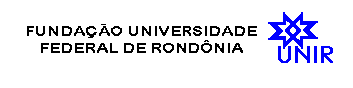 